ST JOSEPH’S UNIVERSITY, BENGALURU -27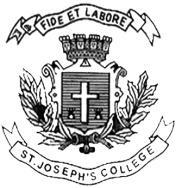 B.A. VISUAL COMMUNICATION– III SEMESTERSEMESTER EXAMINATION: OCTOBER 2023(Examination conducted in November /December 2023)VC 3222 – ADVANCED PHOTOGRAPHY(For current batch students only)Time: 2 Hours								    Max Marks: 60This paper contains ONE printed page and THREE partsPART-AExplain any FIVE of the following topics in about 100 words each.                        (5X5 = 25)Digital cameraNarrative photographyPhoto romanCrop sensorContinuous lightingPhotojournalismPART-BAnswer any TWO of the following questions in about 200 words each.                 (2X10=20)Discuss the importance of light in photography. Explain with diagram the three-point lighting technique.Write an essay on the Daguerreotype photographic process.What is your opinion on the role of photographic storytelling in the digital era? Substantiate your answer with concrete examples.PART-CAnswer any ONE of the following questions in about 300 words.                           (1X15=15)Write an essay on any two masters of photography whose work you have studied about.Trace the history and development of photography.